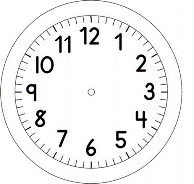 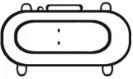 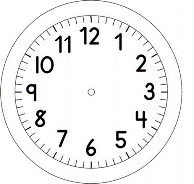 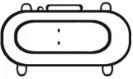 MATEMÁTICA- ON-LINE JOGO "CORRIDA DE CAVALOS"OBSERVE E PREENCHA A TABELA ABAIXO SOBRE OS RESULTADOS DE CADA CAVALO, NO JOGO, INICIADO EM 18 DE JUNHO E TERMINADO EM 26 DE JUNHO.RESPONDA:QUAL(IS) O(S) CAVALO(S) QUE FOI(FORAM) SORTEADO(S) MAIS VEZES?___________________________________________________________QUAL(IS) O(S) CAVALO(S) QUE FOI(FORAM) SORTEADO(S) MENOS VEZES?___________________________________________________________QUAL(IS) O(S) CAVALO(S) QUE NÃO FOI(FORAM) SORTEADO(S)?___________________________________________________________IREMOS JOGAR NOVAMENTE: ANOTE NA FOLHA DO "JOGO CORRIDA DE CAVALOS", OS CAVALOS QUE VOCÊ QUER APOSTAR E EXPLIQUE POR QUÊ?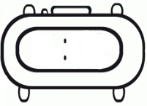 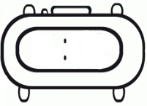 CAVALOSQUANTAS VEZES FOI SORTEADOQUANTAS VEZES FOI SORTEADOQUANTAS VEZES FOI SORTEADOQUANTAS VEZES FOI SORTEADOQUANTAS VEZES FOI SORTEADOQUANTAS VEZES FOI SORTEADOQUANTAS VEZES FOI SORTEADOQUANTAS VEZES FOI SORTEADOQUANTAS VEZES FOI SORTEADO1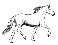 23456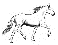 78910111213